This is a fill-in-form.  Click in the spaces below to enter your answers. SAVE your worksheet with your answers and upload it to CTLS.Name: Amoeba Sisters Video Recap: Autotrophs and Heterotrophs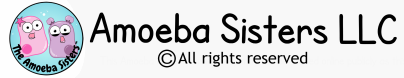 Amoeba Sisters Video Recap: Autotrophs and Heterotrophs 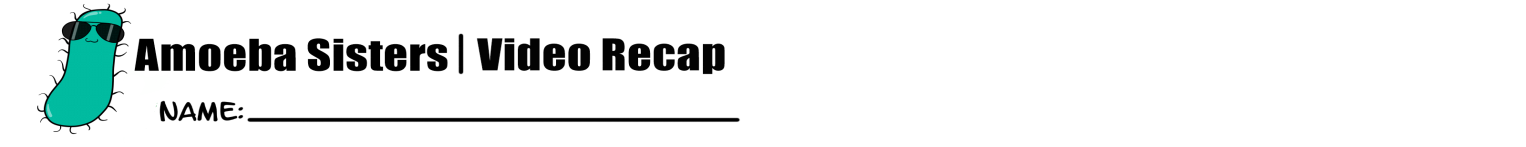 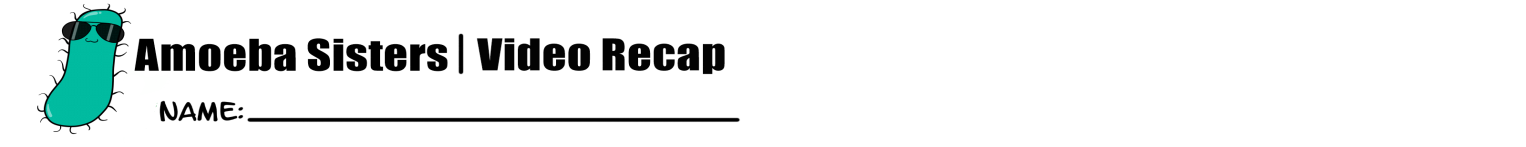 Complete the below examples and statements about herbivores, carnivores, and omnivores. Herbivore One example: Generally, herbivores eat:  Carnivore One example:  Generally, carnivores eat:  Omnivore One example:  Generally, omnivores eat:  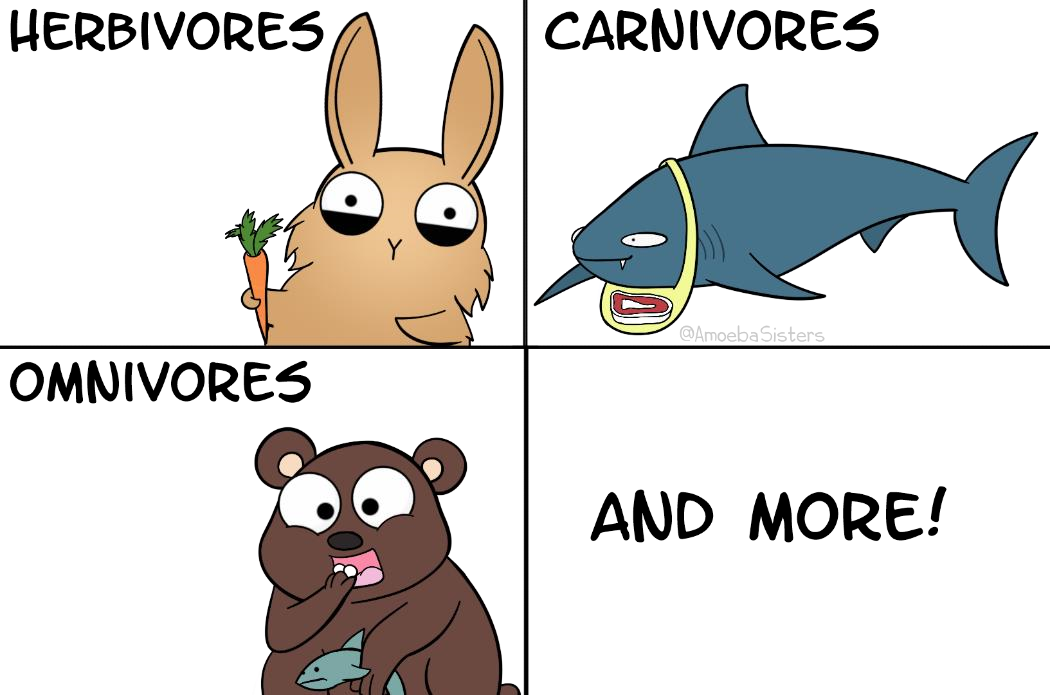 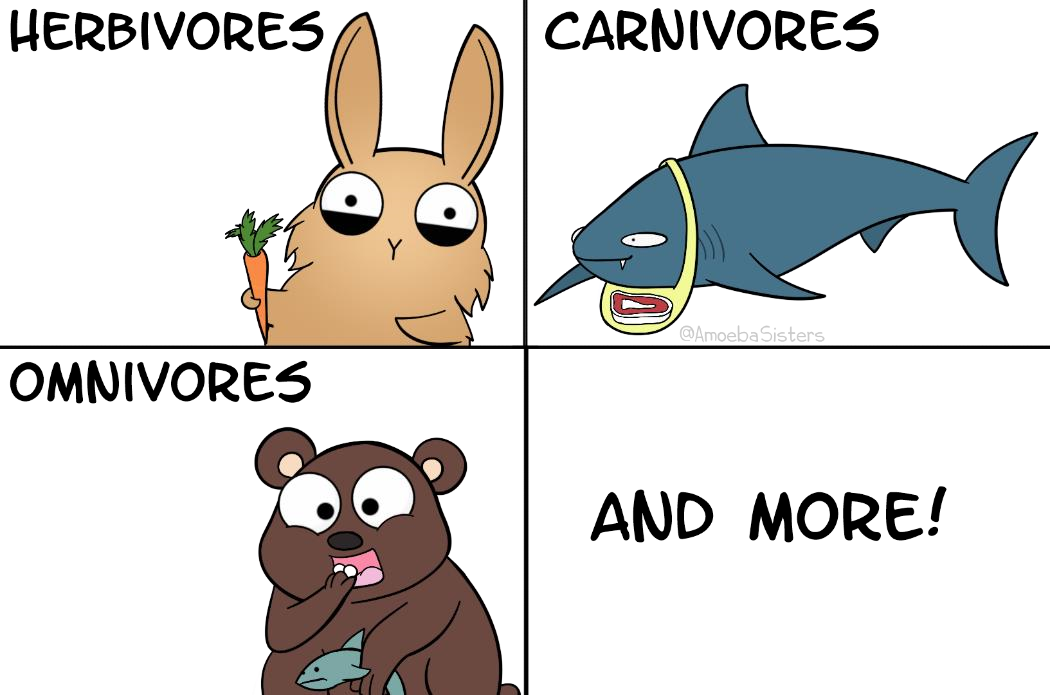 Define the general difference between an autotroph and a heterotroph. Herbivores are generally considered autotrophs or heterotrophs? Carnivores are generally considered autotrophs or heterotrophs?Omnivores are generally considered autotrophs or heterotrophs? For the following organisms, please write whether they are generally an example of a heterotroph (H), autotroph (A), or a strong example of either one (both). While these responses are general, please keep in mind biology is full of fascinating exceptions! Bacteria: 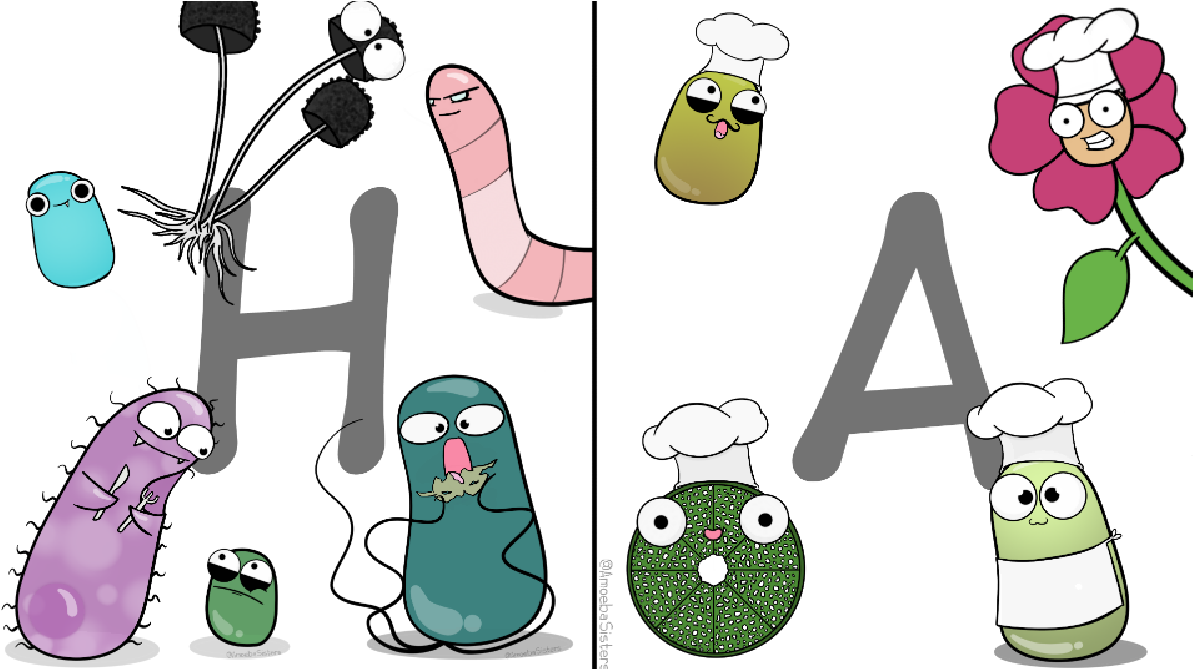 Fungi: Archaea: Protists: Animals: Plants: For the following organisms, please write whether they are generally an example of a heterotroph (H), autotroph (A), or a strong example of either one (both). While these responses are general, please keep in mind biology is full of fascinating exceptions! Bacteria: Fungi: Archaea: Protists: Animals: Plants: The image at right is called a food web. Arrows point in the direction of energy flow. On the food web at right, please write “autotroph” or “heterotroph” by each organism.  How many autotrophs did you count? View the organisms that you labeled heterotrophs. Are these heterotrophs considered producers or consumers?  View the organisms that you labeled autotrophs. Are these autotrophs considered producers or consumers? 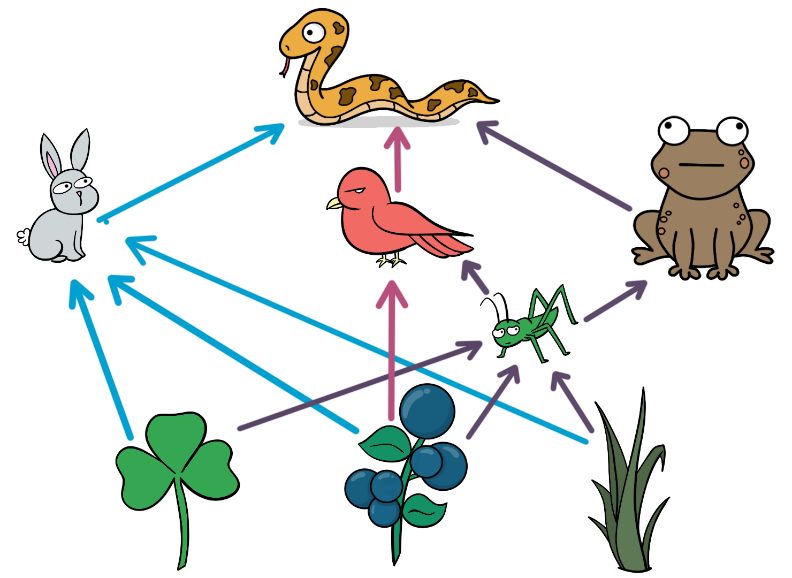 17. Plants can use sunlight energy in producing their own food and are examples of autotrophs. Do all autotrophs use sunlight energy to produce their own food?     Explain why or why not.  	 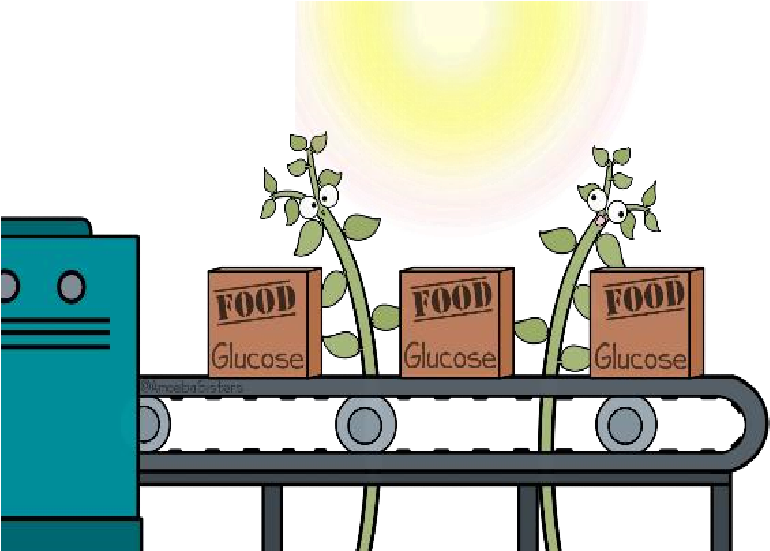 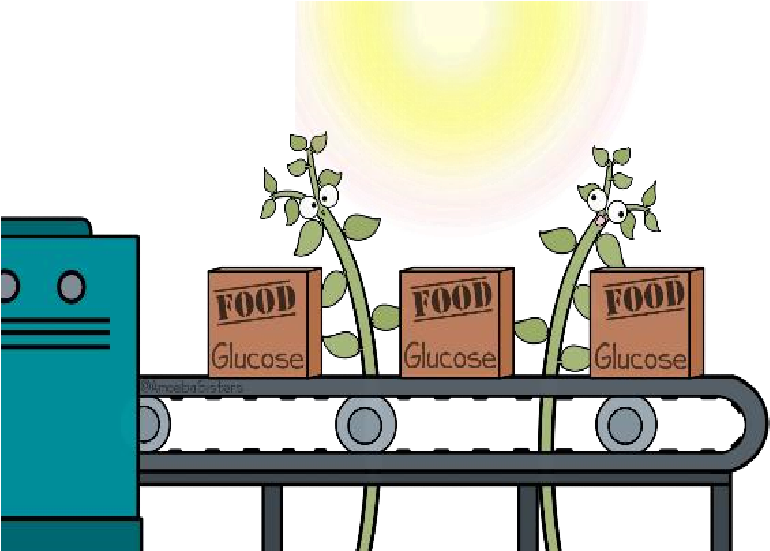 ______________________________________________________________ ______________________________________________________________ ______________________________________________________________ 17. Plants can use sunlight energy in producing their own food and are examples of autotrophs. Do all autotrophs use sunlight energy to produce their own food?     Explain why or why not.  	 ______________________________________________________________ ______________________________________________________________ ______________________________________________________________ 